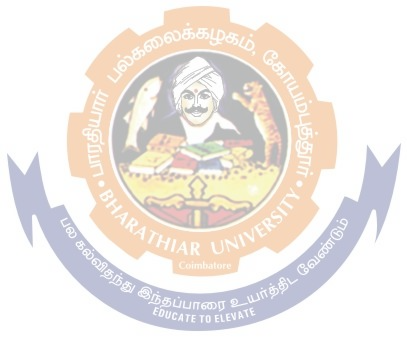 BHARATHIAR UNIVERSITY::COIMBATORE641046B. Sc. Computer Science (CBCS PATTERN)(For the students admitted from the academic year2022-2023 onwards)Scheme of Examination*No Continuous Internal Assessment (CIA), University Examinations Only.**No University Examinations, Continuous Internal Assessment (CIA) Only.& University semester examination (CEE) will be conducted for 50 marks (As per existing pattern of Examination) and it will be converted for 25 marks.# Govt – Non-Autonomous Colleges, $ Aided – Non-Autonomous Colleges, @ Self - Financing Colleges (Non –Autonomous).Naan Mudhalvan – skill courses- external marks will be assessed by Industry and internal will be    offered by respective course teacher.PartTitle of the CourseHours/WeekExaminationExaminationExaminationExaminationCreditsPartTitle of the CourseHours/WeekDurationIn HoursMaximum MarksMaximum MarksMaximum MarksCreditsPartTitle of the CourseHours/WeekDurationIn HoursCIACEETotalCreditsSemester ISemester ISemester ISemester ISemester ISemester ISemester IILanguage-I6350501004IIEnglish-I6350501004IIICore1:Computing Fundamentals and C Programming4350501004IIICore2:Digital Fundamentals and Computer Architecture4350501004IIICoreLab1: Programming Lab-C335050     1004IIIAllied1:Mathematical Structures for Computer Science5350501004IVEnvironmental Studies* 23-50502Total3030035065026Semester IISemester IISemester IISemester IISemester IISemester IISemester IIILanguage–II6350501004IIEnglish–II &432525502Naan Muthalvan –Skill Course   Effective English  http://kb.naanmudhalvan.in/images/c/c7/Cambridge_Course_Details.pdf      22525502IIICore3:C++ Programming5350501004IIICoreLab2: Programming Lab-C++4350501004IIICoreLab3:Internet Basics232525502IIIAllied2:Discrete Mathematics5350501004IVValue Education– Human Rights*23-50502Total3027532560024Semester IIISemester IIISemester IIISemester IIISemester IIISemester IIISemester IIIILanguage – III4350501004IIEnglish – III &432525502IIICore4:Data Structures4 350501004IIICore5:Java Programming      4350501003IIICoreLab4:Programming Lab –Java332525  502IIIAllied3:Computer BasedOptimization Techniques &       532525502IIISkill based Subject1: Software EngineeringAnd Software Project Management4330 45 75 3 IVTamil**/ Advanced Tamil*(OR)Non-major elective-I(Yoga for Human Excellence)*/ Women’s Rights*23-50502IVNaan Muthalvan –Skill Course - Programming Essentials for Employability225751002Total3228039567524Semester IVSemester IVSemester IVSemester IVSemester IVSemester IVSemester IVILanguage – IV4 350501004IIEnglish – IV &432525502IIICore6: System Software and Operating System       4350501003IIICore7:Linux and Shell Programming4350501003IIICoreLab 5:Linux and Shell P rogramming Lab332525502Naan Muthalvan – Skill CourseOffice Fundamentals - Labhttp://kb.naanmudhalvan.in/Bharathiar_University_(BU)      22525502IIIAllied4:Business Accounting &43 25 2550       2IIISkill based Subject 2 Lab: Software Project Management-Lab332525502IVTamil**/Advanced Tamil* (OR) Non-major elective-II(General Awareness*)23-50502Total3027532560022Semester VSemester VSemester VSemester VSemester VSemester VSemester VSemester VIIICore 8:RDBMS & Oracle66350501004IIICore 9:Visual Basic66350501004IIICore 6:Programming Lab–VB&Oracle6632525  504IIIElective - I PYTHON Programming/Computer Networks/ Organizational Behavior66350501004IIISkill based Subject 3: Software Testing6633045753IVNaan Muthalvan – Skill Course – Cloud and IT Essentials for Employability2225751002Total323223029552521Semester VISemester VISemester VISemester VISemester VISemester VISemester VISemester VIIIICore10:Graphics & Multimedia53350501004IIICore11:Project Work Lab%%53360901506IIICoreLab7: Programming Lab–Graphics &Multimedia53325 2550 3IIIElective–II:Network Security andCryptography / Artificial Intelligence and Expert Systems / Web Technology53350501004IIIElective–III:Data Mining/Open SourceSoftware/ Internet of Things (IoT)53350501004IIISkill Based Subject 4(Lab): Software Testing Lab3332525    5022      25    25502VExtension Activities**--50-502Total3033531565027Grand Total       184169520053700     144